Maps from Chapter 2 Key Issue 1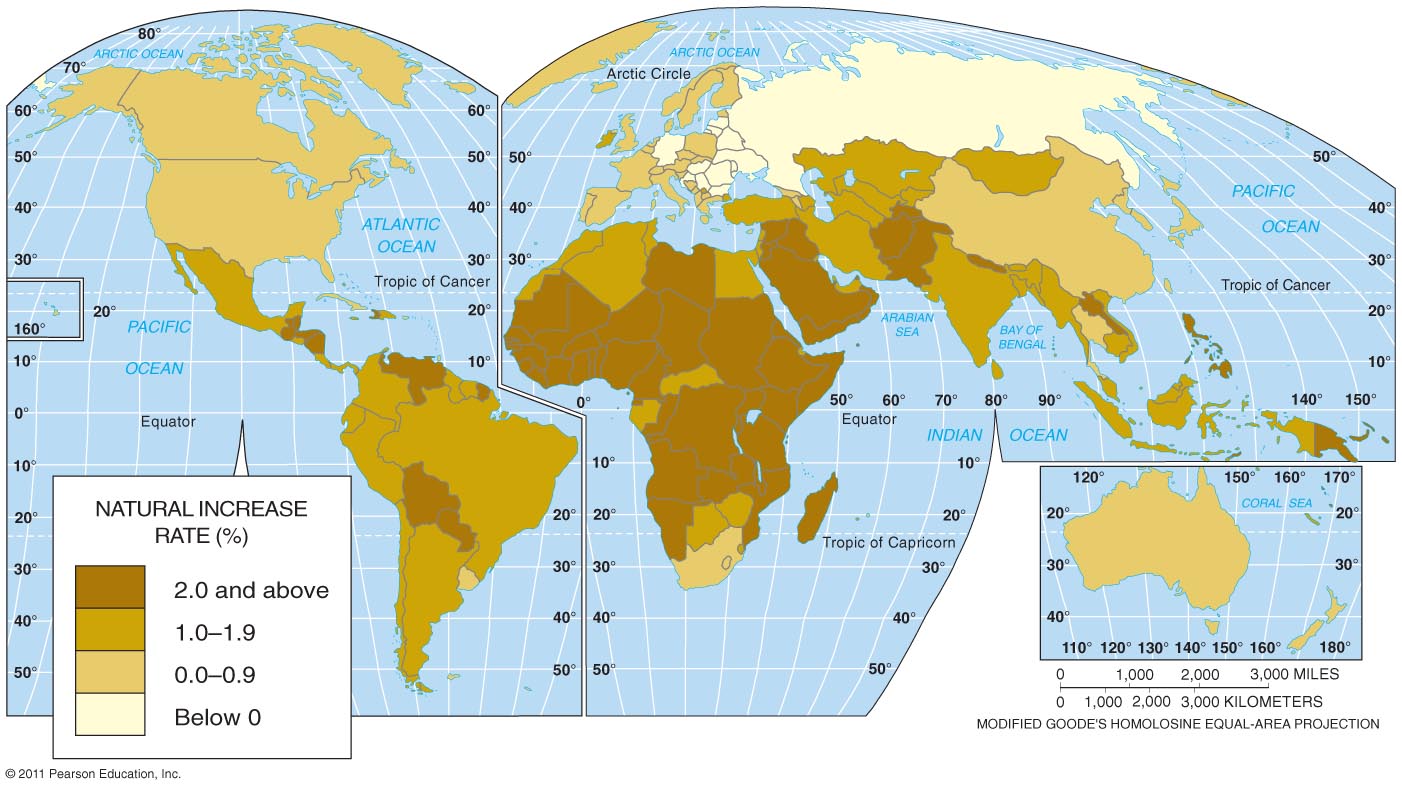 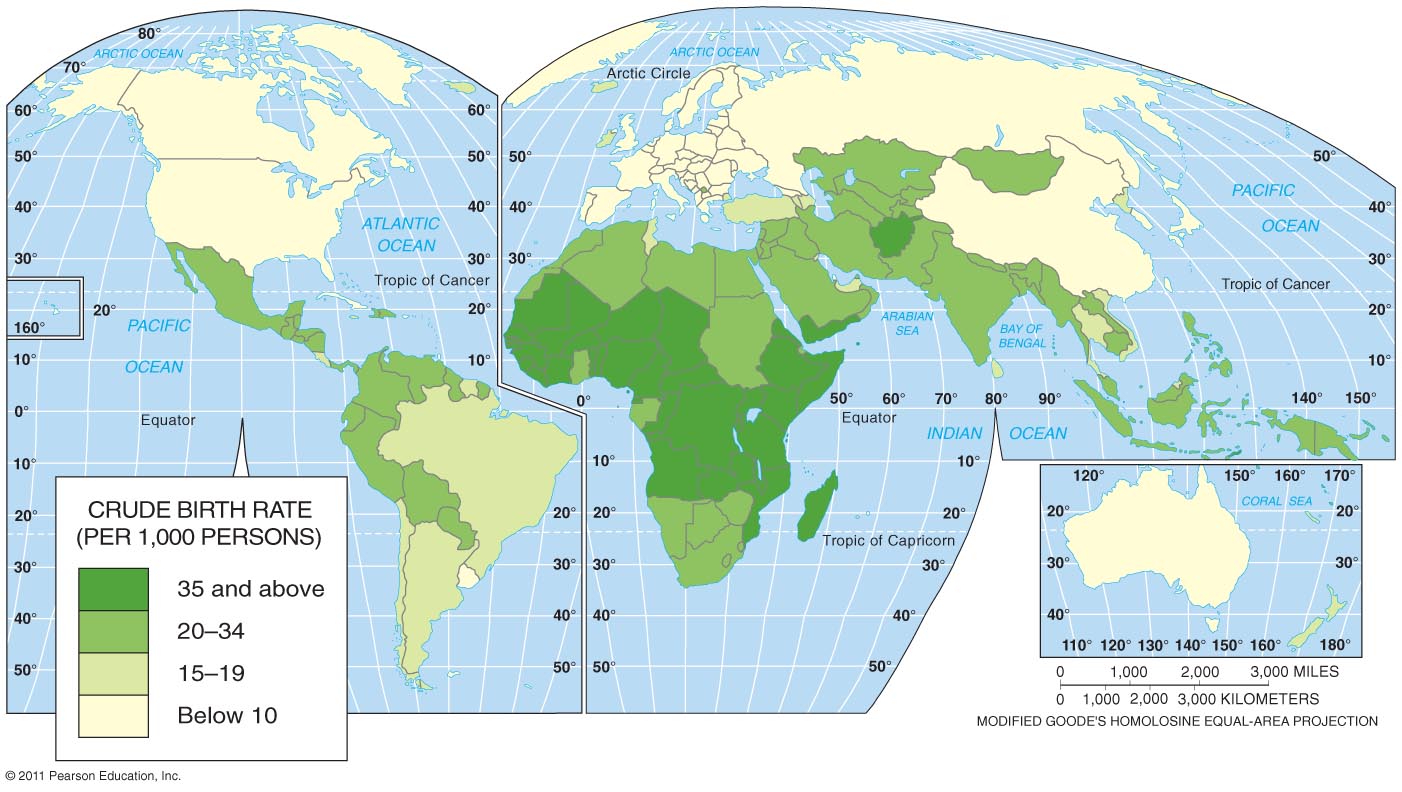 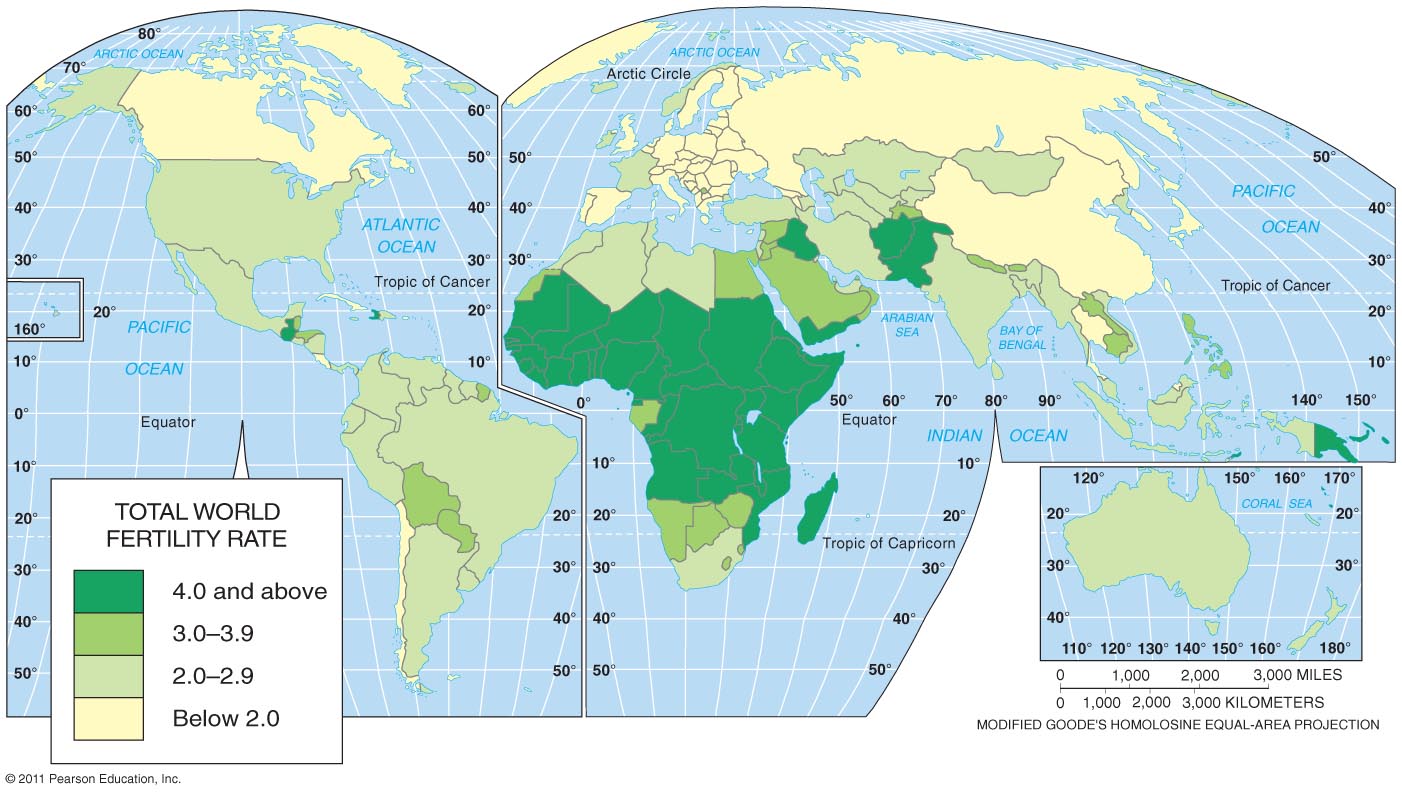 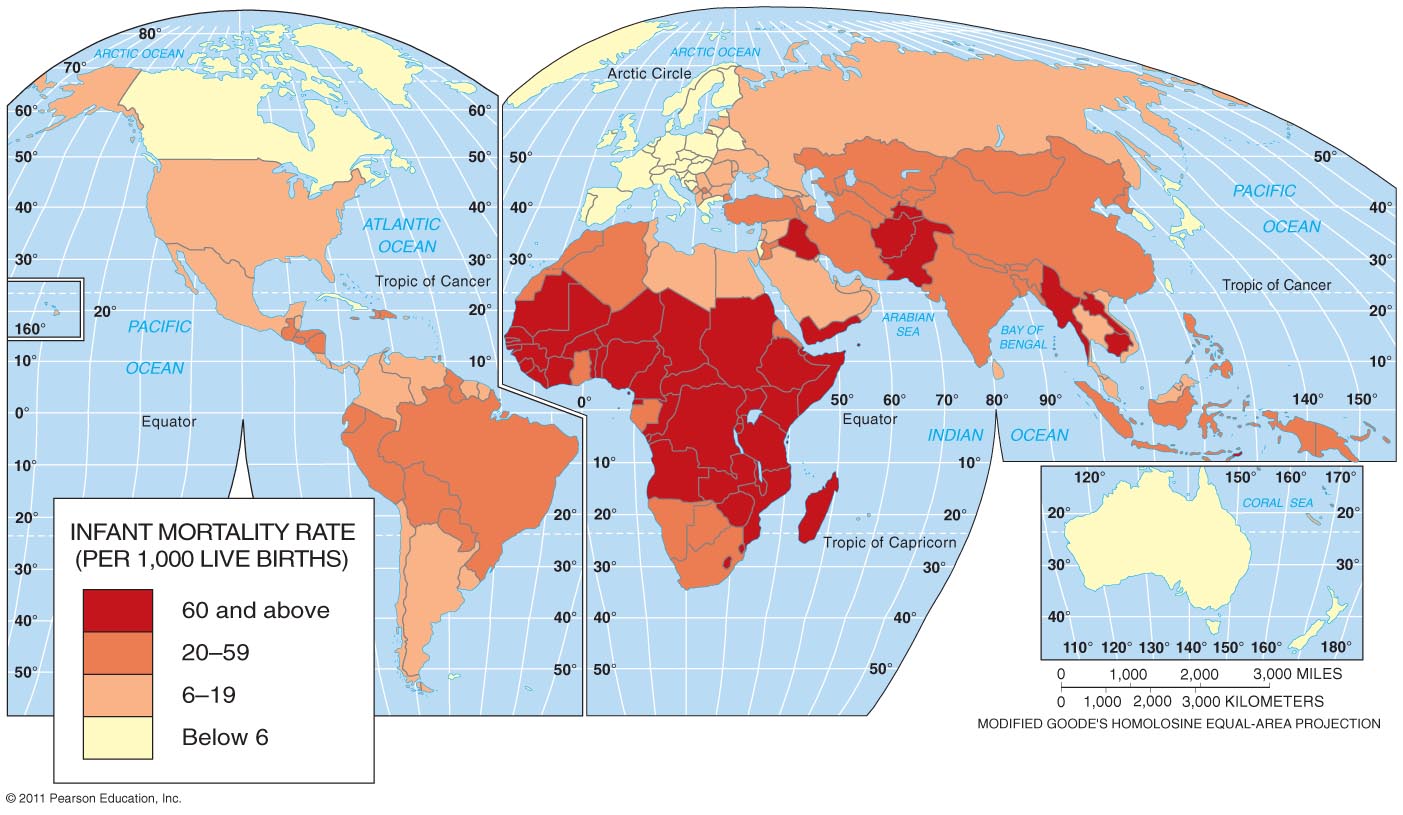 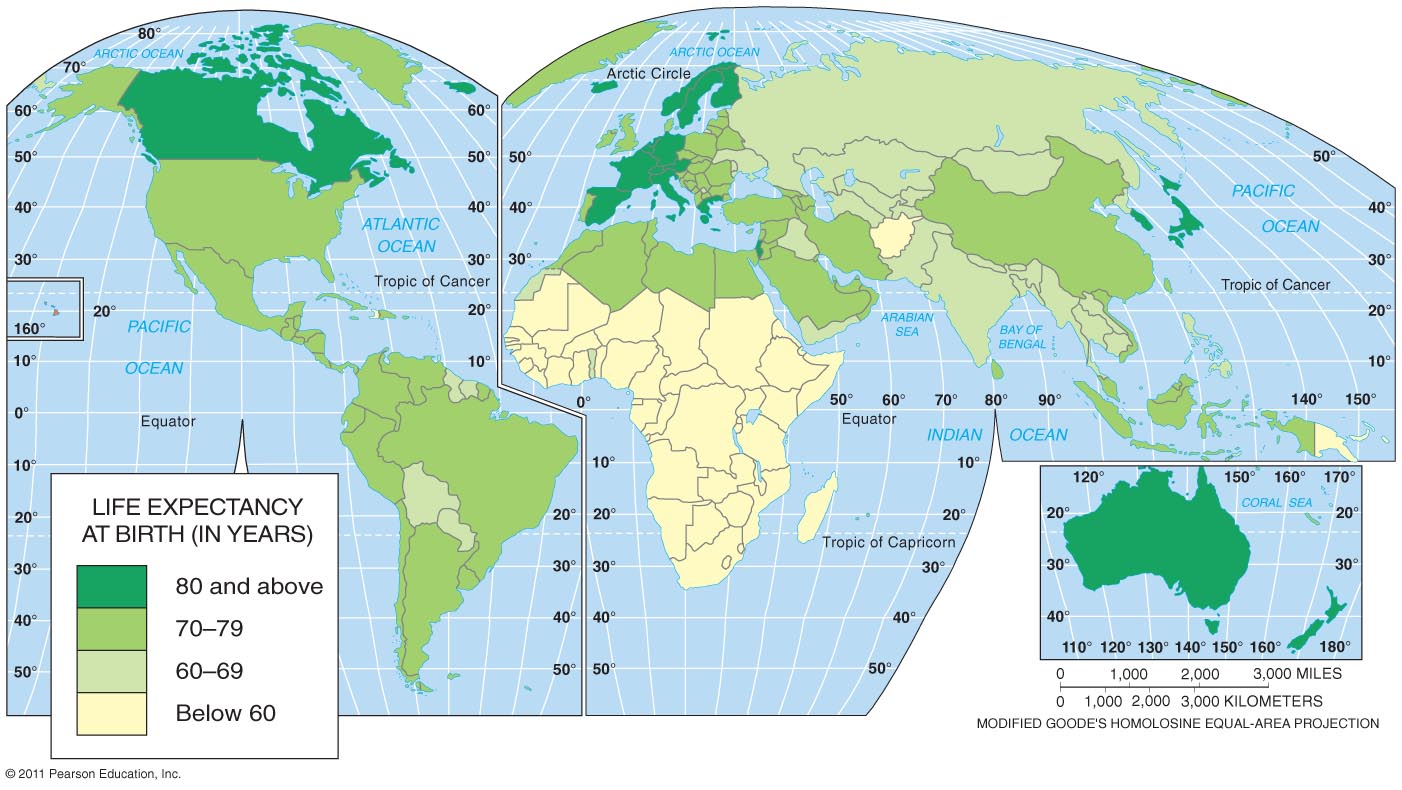 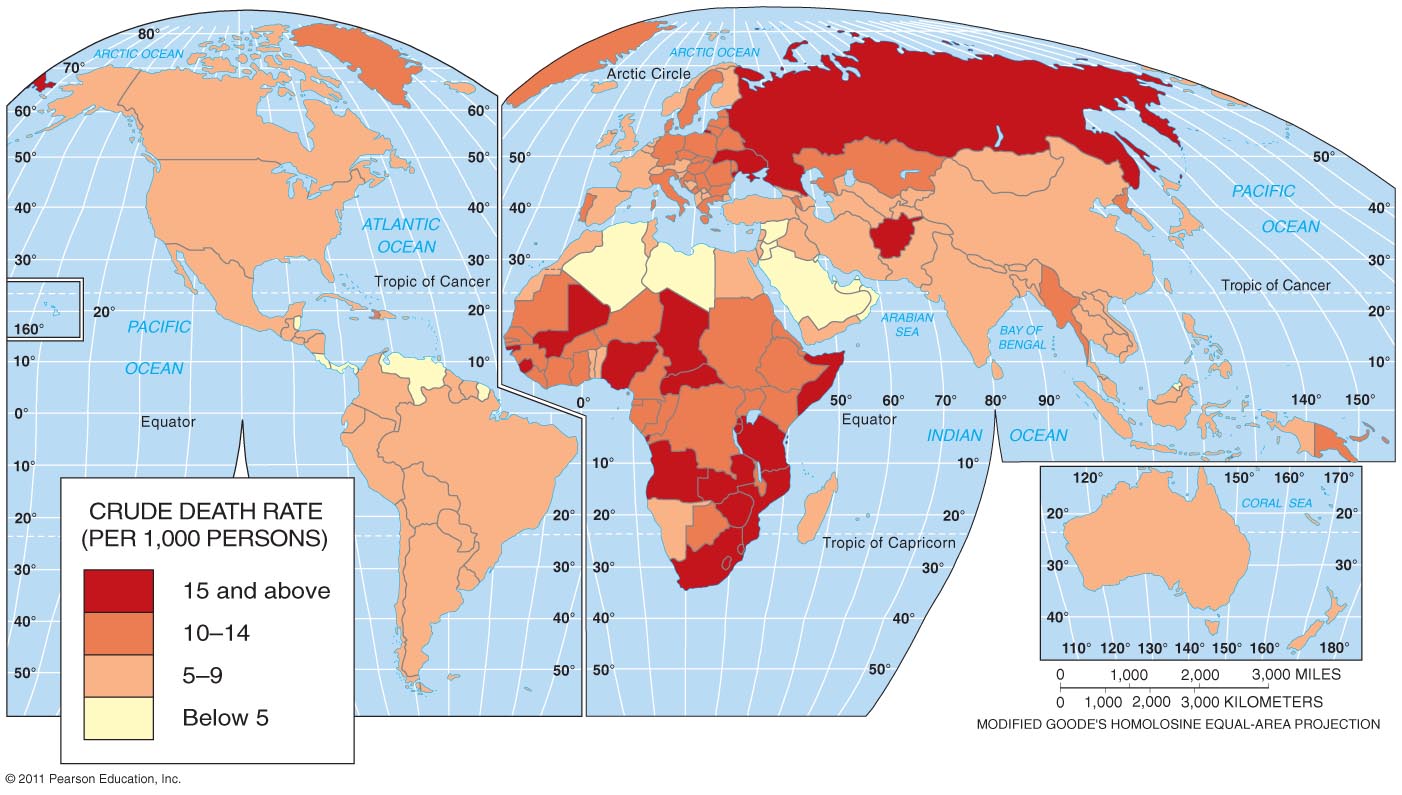 